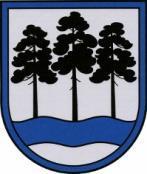 OGRES  NOVADA  PAŠVALDĪBAReģ.Nr.90000024455, Brīvības iela 33, Ogre, Ogres nov., LV-5001tālrunis 65071160, e-pasts: ogredome@ogresnovads.lv, www.ogresnovads.lv PAŠVALDĪBAS DOMES SĒDES PROTOKOLA IZRAKSTS52.Par Ogres novada pašvaldības dalību Eiropas Savienības Atveseļošanas fonda projekta Nr. 2.3.2.1.i.0/1/23/I/CFLA/002 “Digitālā darba ar jaunatni sistēmas attīstība pašvaldībās” īstenošanāLatvijas Republikas Ministru kabinetā 2023. gada 13. jūlijā tika pieņemts informatīvais ziņojums “Par Latvijas Atveseļošanas un noturības mehānisma plāna 2. komponentes “Digitālā transformācija” reformu un investīciju virziena 2.3. “Digitālās prasmes” reformas 2.3.2.r. “Digitālās prasmes sabiedrības un pārvaldes digitālajai transformācijai”  2.3.2.1.i. investīcijas  “Digitālās prasmes iedzīvotājiem t.sk. jauniešiem” īstenošanu” (turpmāk – ziņojums).Ziņojuma 11.1.1. punktā noteikts, ka finansējuma saņēmējs, kas nodrošina jauniešu dalību tehnoloģiskās inovācijas darbībās digitālajā darbā ar jaunatni ir Jaunatnes starptautisko programmu aģentūra (turpmāk – JSPA), savukārt 33. punkts nosaka, ka Finansējuma saņēmēja sadarbības partneri ir valstspilsētas pašvaldības un novadu pašvaldības. Ogres novada pašvaldībā 2024. gada 8. martā tika saņemts uzaicinājums (reģ. Nr. 2-4.1/1305) dalībai Eiropas Savienības Atveseļošanas fonda projektā Nr. 2.3.2.1.i.0/1/23/I/CFLA/002 “Digitālā darba ar jaunatni sistēmas attīstība pašvaldībās” (turpmāk - projekts). Projekta mērķis ir izveidot mūsdienīgu, elastīgu, ilgtspējīgu, uz mērķgrupas problēmu risinājumiem vērstu digitālā darba ar jaunatni sistēmu pašvaldībās, to sasaistot ar citiem pašvaldības pakalpojumiem, t.sk. e-pakalpojumu attīstību un jauniešu vajadzībām, lai nodrošinātu jauniešiem plašas iespējas attīstīt un pielietot savas digitālās prasmes, jo īpaši jauniešiem ar ierobežotām iespējām, t.sk. jauniešiem no sociāli mazaizsargātām grupām, ievērojot viņu vajadzības.Mērķa grupa ir jaunieši (personas vecumā no 13 līdz 25 gadiem), t.sk. jaunieši ar ierobežotām iespējām, pašvaldību iestāžu, jaunatnes organizāciju un organizāciju, kas strādā ar jauniešiem, darba ar jaunatni veicēji, pašvaldības kā sadarbības partneri un investīcijas pasākuma rezultātu ilgtspējas plānotāji. Projekta ietvaros paredzēts: pārņemot citu valstu labāko pieredzi digitālā darba ar jaunatni jomā, īstenot mācību programmu darba ar jaunatni veicēju digitālo kompetenču attīstībai, ar mācību programmas vadītāju atbalstu nodrošināt, ka pašvaldību deleģētie darbinieki, kas veic darbu ar jaunatni pašvaldībās, biedrībās un nodibinājumos, kā arī citās organizācijās, izveido plānu digitālā darba ar jaunatni sistēmas attīstībai savā pašvaldībā, kurā ietver esošās situācijas, resursu un vajadzību apzināšanu, kā arī papildina pašvaldībā esošo darba ar jaunatni pieeju ar digitālā darba metodēm,nodrošināt finansiālu atbalstu pašvaldībām šo plānu ieviešanai, tādējādi veicinot digitālā darba ar jaunatni sistēmas izveidi un attīstību pašvaldībās. Līdz 50% no pašvaldībai pieejamā finansējuma drīkst izlietot informāciju un komunikāciju tehnoloģiju līdzekļu iegādei. Projektam pieejamais attiecināmais Atveseļošanas fonda finansējums sadarbības partneriem ir 2 872 000,00 EUR (divi miljoni astoņi simti septiņdesmit divi tūkstoši euro) (apstiprināts ar Atveseļošanas fonda un Nozares ministrijas 2023. gada 4. decembra atzinumu Nr. 4-28e/23/3256). Ogres novada pašvaldībai projekta ietvaros pieejamais finanšu atbalsts ir 91 360,22 EUR (deviņdesmit viens tūkstotis trīs simti sešdesmit euro un 22 centi). Summa neiekļauj pievienotās vērtības nodokli (turpmāk - PVN), un projekta ietvaros radušās PVN izmaksas pašvaldībai jāsedz no pašvaldības līdzekļiem.Minimālais projekta aktivitātēs  iesaistāmo mērķa grupas jauniešu skaits ir 384. Saskaņā ar Centrālās statistikas pārvaldes 2024. gada 5. janvāra datiem Ogres novada pašvaldībā ir 7672 jaunieši. Maksimālais pieejamais finansējums ir pieejamā finansējuma par vienu pašvaldības teritorijā reģistrēto jaunieti un jauniešu skaita pašvaldībā reizinājums.Ogres novada pašvaldībai īstenojot projektu, tā aktivitātēs jāiesaista vismaz 5% no jauniešu skaita pašvaldībā jeb 384 jaunieši, tostarp jaunieši ar ierobežotām iespējām. Rezultāta sasniegšanas vai pārsniegšanas gadījumā projekta finansējums pašvaldībai būs pieejams pilnā apmērā. Mazāka iesaistīto jauniešu skaita gadījumā tiek piemērots proporcionāls  finanšu atbalsta samazinājums.Projekta īstenošanai pašvaldība veido 6 - 8 pašvaldības darbinieku komandu projekta aktivitāšu īstenošanai – tās dalībnieki piedalīsies mācībās, izstrādās un īstenos pašvaldības individuālos plānus digitālajam darbam ar jaunatni. Šobrīd darbu ar jaunatni Ogres novada pašvaldībā veic četri jaunatnes darbinieki un viens galvenais jaunatnes lietu speciālists, kā arī Ogres novada Izglītības pārvaldē ir izglītības projektu koordinators un projektu vadītājs, tādēļ Ogres novada pašvaldība var nodrošināt nepieciešamos cilvēkresursus, lai uzsāktu projekta īstenošanu ar 2024. gada maiju.Projekta ietvaros pašvaldība ir atbildīga par digitālā darba ar jaunatni sistēmas attīstību savā pašvaldībā pašvaldības individuālā plāna ieviešanas ietvaros radušos PVN izmaksu segšanu no saviem līdzekļiem.Plānojot digitālā darba ar jaunatni sistēmu pašvaldībās, darba grupa plāno ne vairāk kā 50% no pieejamā finansējuma izmantot preču un pakalpojumu iegādei, kam tiktu piemērots PVN, līdz ar to projekta apstiprināšanas gadījumā iespējamā maksimālā finansējuma summa, kas jāfinansē pašvaldībai, plānota 9 592,82 EUR (deviņi tūkstoši pieci simti deviņdesmit divi euro 82 centi) apmērā.   Ņemot vērā augstāk minēto un pamatojoties uz Pašvaldību likuma 4. panta pirmās daļas 4. un 8. punktu, un saskaņā ar Jaunatnes starptautisko programmu aģentūras uzaicinājumu Ogres novada pašvaldībai,balsojot: ar 20 balsīm "Par" (Andris Krauja, Artūrs Mangulis, Atvars Lakstīgala, Dace Kļaviņa, Dace Māliņa, Daiga Brante, Dzirkstīte Žindiga, Egils Helmanis, Gints Sīviņš, Indulis Trapiņš, Jānis Iklāvs, Jānis Kaijaks, Jānis Siliņš, Kaspars Bramanis, Pāvels Kotāns, Raivis Ūzuls, Rūdolfs Kudļa, Santa Ločmele, Toms Āboltiņš, Valentīns Špēlis), "Pret" – nav, "Atturas" – nav, "Nepiedalās" – 1 (Dace Veiliņa), Dace Veiliņa balsojumā nepiedalās, ievērojot likumā “Par interešu konflikta novēršanu valsts amatpersonu darbībā” paredzētos lēmumu pieņemšanas ierobežojumus,Ogres novada pašvaldības dome NOLEMJ:Apstiprināt Ogres novada pašvaldības dalību projektā Nr. 2.3.2.1.i.0/1/23/I/CFLA/002 “Digitālā darba ar jaunatni sistēmas attīstība pašvaldībās” īstenošanā  un noslēgt Sadarbības līgumu ar Jaunatnes starptautisko programmu aģentūru par projekta īstenošanas nosacījumiem.Paredzēt Ogres novada pašvaldības 2025. gada budžetā finanšu līdzekļus PVN apmaksai  9 592,82 EUR (deviņi tūkstoši pieci simti deviņdesmit divi euro 82 centi) apmērā. Pilnvarot Ogres novada Izglītības pārvaldi veikt visas ar Projekta īstenošanu un uzraudzību saistītās darbības.Kontroli par lēmuma izpildi uzdot Ogres novada pašvaldības izpilddirektoram.(Sēdes vadītāja,domes priekšsēdētāja E. Helmaņa paraksts)Ogrē, Brīvības ielā 33Nr.62024. gada 25. aprīlī